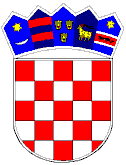 REPUBLIKA HRVATSKAVUKOVARSKO-SRIJEMSKA ŽUPANIJAOPĆINA TOVARNIKOPĆINSKO VIJEĆEKLASA: 021-05/21-02/07URBROJ: 2188/12-04/01-21-1Tovarnik, 1.12. 2021. POZIVVIJEĆNICIMA OPĆINSKOG  VIJEĆAOPĆINE TOVARNIK- svima -Na temelju članka 33. Statuta Općine Tovarnik („Službeni vjesnik“ Vukovarsko srijemske- županije, broj 3/21 ) i članka 60. Poslovnika Općinskog vijeća Općine Tovarnik („Službeni  vjesnik“   Vukovarsko srijemske- županije,  broj 3/21   ),  s a z i v a m4. SJEDNICUOPĆINSKOG VIJEĆA OPĆINE TOVARNIKkoja će se održati6.12. (  ponedjeljak   ) u  18 h, u vijećnici Općine Tovarnik	DNEVNI REDUsvajanje zapisnika sa 2. sjednice Općinskog vijeća Općine Tovarnik od 30. 9. 2021.Usvajanje zapisnika sa 3. sjednice Općinskog vijeća Općina Tovarnik od 27.10.2021. Odluka o načinu pružanja usluge sakupljanja komunalnog otpada na području Općine Tovarnik Odluka o naknadama članovima radnih tijela koje imenuje Općinsko vijeće i općinski načelnik Odluka o zonama sanitarne zaštite izvorišta „Sajmište„ Tovarnik Odluka o usvajanju Plana djelovanja u području prirodnih nepogoda za 2022. god. Odluka o imenovanju povjerenstva za stipendije Odluka o imenovanju povjerenstva za provedbu javnog natječaja za zakup neizgrađenog građevinskog zemljišta koje je po uporabnom svojstvu poljoprivredno zemljište u vlasništvu RH Odluka o raspisivanju natječaja za zakup neizgrađenog građevinskog zemljišta koje je po uporabnom svojstvu poljoprivredno zemljište   u vlasništvu RH unutar građevinskog područja Odluka o prvim izmjenama i dopunama proračuna Općine Tovarnik za 2021. god. Odluka o prvim izmjenama i dopunama Plana razvojnih programa  2021-2023. god. Odluka o prvim izmjenama i dopunama programa gradnje komunalne infrastrukture za 2021. god. Odluka o prvim izmjenama i dopunama programa održavanja  komunalne infrastrukture za 2021. god. Odluka o prvim izmjenama i dopunama programa utroška sredstava od poljoprivrednog zemljišta  za 2021. god. Odluka o prvim izmjenama i dopunama socijalnog programa za 2021. god. Odluka o prvim izmjenama programa o utrošku sredstava od naknade za zadržavanje nezakonito izgrađenih građevina za 2021. god. Razno 	PREDSJEDNIK OPĆINSKOG VIJEĆADubravko BlaškovićZa vrijeme trajanja proglašene epidemije COVID-19, svi nazočni na sjednici Općinskog vijeća obvezni su pridržavati se posebnih preporuka i uputa Hrvatskog zavoda za javno zdravstvo (obvezna dezinfekcija ruku na ulazu u Vijećnicu,  obavezno nošenje zaštitnih maski za lice, covid potvrda kojom se dokazuje da je osoba preboljela, cijepljena ili testirana ) 